OBEC HRADČANY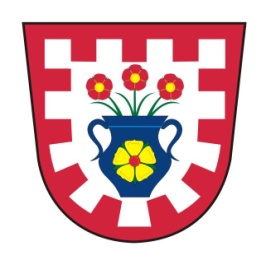 Tišnovská 131,  666 03  Hradčany, www.hradcanyutisnova.czŽádost o vydání voličského průkazupro volbu prezidenta republiky 2023V souladu s ustanovením § 33 zákona č. 275/2012 Sb., o volbě prezidenta republiky a o změně některých zákonů (zákon o volbě prezidenta republiky), ve znění pozdějších předpisů, žádám o vydání voličského průkazu pro volbu prezidenta republiky, a to pro:□ 1. kolo konané ve dnech 13. a 14. ledna 2023□ případné 2. kolo konané ve dnech 27. a 28. ledna 2023Zde nám můžete uvést kontakt na Vás (mobil nebo e-mail): ……………………………………………Voličský průkaz (popř. voličské průkazy)□ převezmu osobně□ zašlete na:□ adresu mého trvalého bydliště□ tuto doručovací adresu: ……………………………………………………        ….…………………………………………………                                                                   .....……………………………………………………………………………          		                               ……………………………………..Datum								Úředně ověřený podpis voliče Osobně podaná žádostTotožnost ověřena dle OP č.: ……………………                             Ověřil:…………………………Potvrzení o převzetí voličského průkazu/voličských průkazů č. ………………………………: Datum: …………				          Podpis voliče: …………………………………Jméno a příjmení:Datum narození:Trvalý pobyt: